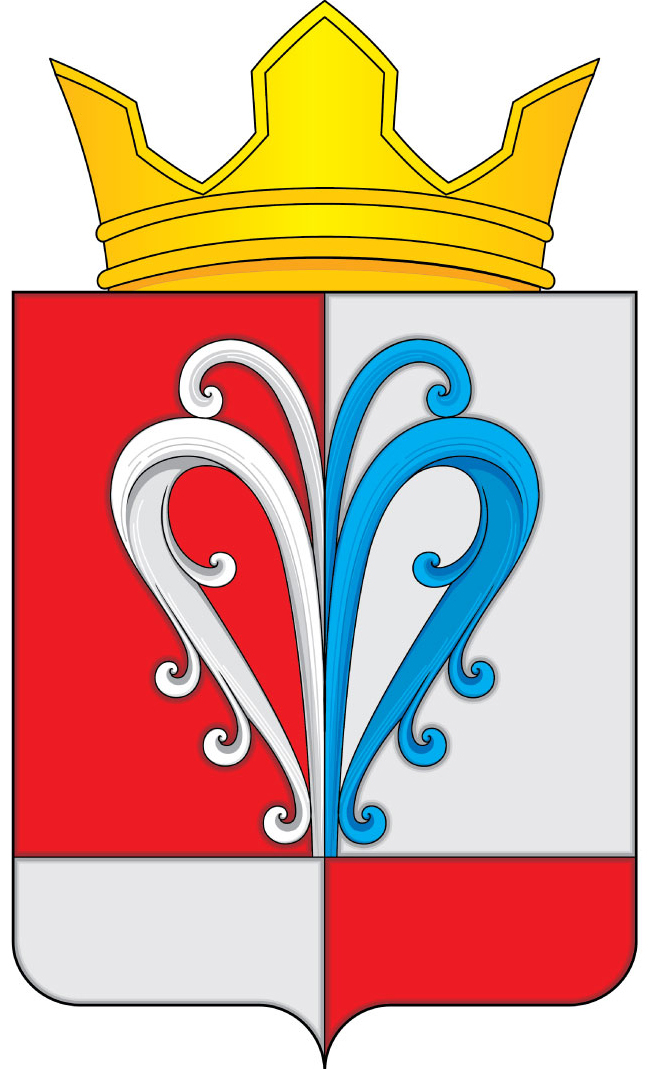 РОССИЙСКАЯ ФЕДЕРАЦИЯКАМЧАТСКИЙ КРАЙЕЛИЗОВСКИЙ МУНИЦИПАЛЬНЫЙ РАЙОНАДМИНИСТРАЦИЯ НАЧИКИНСКОГО СЕЛЬСКОГО ПОСЕЛЕНИЯПОСТАНОВЛЕНИЕАДМИНИСТРАЦИИ НАЧИКИНСКОГО СЕЛЬСКОГО ПОСЕЛЕНИЯ18.12.2023                                                                                                            № 112Об утверждении программы профилактики рисков причинения вреда (ущерба) охраняемым законом ценностям при осуществлении муниципального жилищного контроля на 2024 годВ соответствии с Федеральным законом 31.07.2020 № 248–ФЗ «О государственном контроле (надзоре) и муниципальном контроле в Российской Федерации», Федеральным законом от 11.06.2021 № 170–ФЗ «О внесении изменений в отдельные законодательные акты Российской Федерации в связи с принятием Федерального закона «О государственном контроле (надзоре) и муниципальном контроле в Российской Федерации», руководствуясь Уставом Начикинского сельского поселения, ПОСТАНОВЛЯЕТ: 1. Утвердить программу профилактики рисков причинения вреда (ущерба) охраняемым законом ценностям при осуществлении муниципального жилищного контроля на 2024 год, согласно приложению к настоящему постановлению.2. Разместить настоящее постановление на официальном сайте Правительства Камчатского края в сети «Интернет».3. Настоящее постановление вступает в силу с момента его официального обнародования.

Глава Начикинского сельского поселения					                       В.М. ПищальченкоПРОГРАММАпрофилактики рисков причинения вреда (ущерба) охраняемым законом ценностям при осуществлении муниципального жилищного контроля на 2024 годПаспортпрограммы1. Анализ текущего состояния осуществления муниципального жилищного контроля1.1. В зависимости от объекта, в отношении которого осуществляется муниципальный жилищный контроль, выделяются следующие типы контролируемых лиц: – юридические лица и индивидуальные предприниматели, осуществляющие управление многоквартирными домами, в которых имеются жилые помещения муниципальной формы собственности;– ресурсоснабжающие организации; – некоммерческие организации товарищества собственников жилья (далее – ТСЖ);– граждане, занимающие помещения муниципального жилищного фонда на основании договоров социального найма жилых помещений.1.2. Предметом муниципального жилищного контроля является соблюдение юридическими лицами, индивидуальными предпринимателями и гражданами (далее – контролируемые лица) обязательных требований, установленных в отношении муниципального жилищного фонда федеральными законами, законами субъектов Российской Федерации, а также муниципальными правовыми актами (далее – обязательные требования).1.3. Объектами муниципального жилищного контроля являются:– деятельность, действия (бездействие) граждан и организаций, в рамках которых должны соблюдаться обязательные требования, в том числе предъявляемые к гражданам и организациям, осуществляющим деятельность, действия (бездействие);– здания, помещения, которыми граждане и организации владеют и (или) пользуются и к которым предъявляются обязательные требования;– результаты деятельности контролируемых лиц, в том числе работы и услуги, к которым предъявляются обязательные требования.Основными функциями муниципального жилищного контроля являются предупреждение, выявление и пресечение нарушений контролируемыми лицами обязательных требований. 1.4. На территории Начикинского сельского поселения осуществляет деятельность одна управляющая организация, осуществляющая управление многоквартирными домами. 2. Цели и задачи реализации программы профилактики2.1. Профилактика рисков причинения вреда (ущерба) охраняемым законом ценностям направлена на достижение следующих основных целей:1) стимулирование добросовестного соблюдения обязательных требований всеми контролируемыми лицами;2) устранение условий, причин и факторов, способных привести к нарушениям обязательных требований и (или) причинению вреда (ущерба) охраняемым законом ценностям;3) создание условий для доведения обязательных требований до контролируемых лиц, повышение информированности о способах их соблюдения.2.2. Задачами Программы являются: – укрепление системы профилактики нарушений обязательных требований; – выявление причин, факторов и условий, способствующих нарушениям обязательных требований, разработка мероприятий, направленных на устранение нарушений обязательных требований; – формирование одинакового понимания обязательных требований у всех участников контрольной деятельности.3. Перечень профилактических мероприятий, сроки (периодичность) их проведения4. Показатели результативности и эффективности программы профилактики рисков причинения вреда (ущерба)Реализация программы профилактики способствует:– увеличению доли контролируемых лиц, соблюдающих обязательные требования жилищного законодательства;– повышению качества предоставляемых жилищно-коммунальных услуг;– развитию системы профилактических мероприятий, проводимых администрации.Приложение № 1 к постановлению Администрации Начикинского сельского поселения от 18.12.2022 № 112 «Об утверждении программы профилактики рисков причинения вреда (ущерба) охраняемым законом ценностям при осуществлении муниципального жилищного контроля на 2024 год»Наименование программыПрограмма профилактики рисков причинения вреда (ущерба) охраняемым законом ценностям при осуществлении муниципального жилищного контроля (далее – программа профилактики)Правовые основания разработки программыФедеральный законот31.07.2020№ 248-ФЗ «О государственномконтроле(надзоре)имуниципальномконтроле вРоссийскойФедерации»; Федеральный закон от 11.06.2021 № 170-ФЗ «О внесении изменений в отдельные законодательные акты Российской Федерации в связи с принятием Федерального закона «О государственном контроле (надзоре) и муниципальном контроле в Российской Федерации»Разработчик программыАдминистрация Начикинского сельского поселения (далее – администрация).Цель программы1. Устранение причин, факторов и условий, способствующих причинению или возможному причинению вреда (ущерба) охраняемым законом ценностям и нарушению обязательных требований, снижение рисков их возникновения. 2. Снижение административной нагрузки на подконтрольные субъекты. 3. Повышение результативности и эффективности контрольной деятельности в сфере жилищно-коммунального хозяйства.Задачи программы1. Предотвращение рисков причинения вреда охраняемым законом ценностям. 2. Проведение профилактических мероприятий, направленных на предотвращение причинения вреда охраняемым законом ценностям. 3. Информирование, консультирование контролируемых лиц с использованием информационно-телекоммуникационных технологий. 4. Обеспечение доступности информации об обязательных требованиях и необходимых мерах по их исполнению.Срок реализации программы профилактики2024 годОжидаемые результаты реализации программы1. Увеличение числа контролируемых лиц, соблюдающих при осуществлении деятельности обязательные требования жилищного законодательства, в том числе за обеспечением надлежащего содержания общего имущества собственников помещений в многоквартирных домах.2. Повышение качества предоставляемых услуг населению.3. Повышение правосознания и правовой культуры контролируемых лиц.№ п/п Наименование формы мероприятия Срок (периодичность) проведения мероприятия Ответственный исполнитель 1. Информирование1. Информирование1. Информирование1. Информирование1.1.Актуализация и размещение в сети «Интернет» на официальном сайте администрации:а) перечня нормативных правовых актов, содержащих обязательные требования, оценка соблюдения которых осуществляется в рамках муниципального жилищного контроляб) материалов, информационных писем, руководств по соблюдению обязательных требованийв) перечня индикаторов риска нарушения обязательных требованийг) программы профилактики рисков причинения вреда (ущерба) охраняемым законом ценностям Не позднее 5 рабочих дней с момента изменения действующего законодательстваНе реже 2 раз в годНе позднее 10 рабочих дней после их утвержденияНе позднее 25 декабря предшествующего годаАдминистрация 2. Консультирование2. Консультирование2. Консультирование2. Консультирование2.1.Консультирование контролируемых лиц и их представителей по вопросам, связанным с организацией и осуществлением муниципального жилищного контроля:1) профилактика рисков нарушения обязательных требований;2) соблюдение обязательных требований;3) порядок осуществления муниципального жилищного контроля;4) порядок обжалования решений или действия администрации;5) иные вопросы, касающиеся осуществления муниципального жилищного контроля.По запросуВ форме устных и письменных разъясненийАдминистрация